EXP: hANDELING MONEY, FAST LEARNER, SOCIAL SKILLS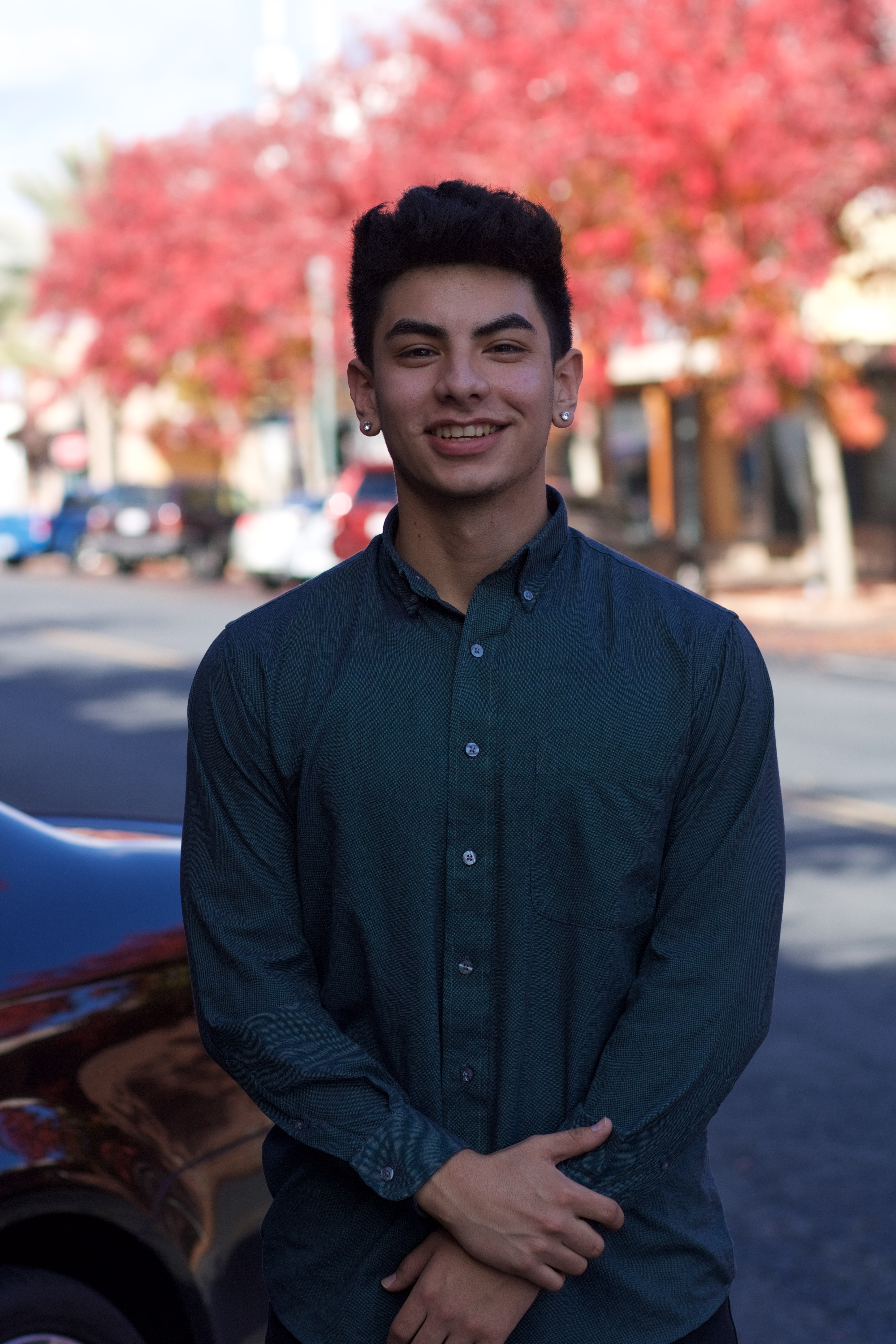 mCDONALDS, lINDSAY, caOCT 23-CURRENTThere at McDonalds not only do I have to focus on what I’m doing, I handle money take orders, assist my team if they are failing and deal with consumersLindsay high schoolGraduated highschool with a 3.1 gpa,Communication skills on pointLorena ROsales, Mcdonalds